FICHE D’INSCRIPTION+ LicenciéLa licence FFAM est obligatoire+ Renseignement concernant l’assurance+ Je reconnais	+ J’autorise* Les documents sont consultables sur le site www.ffam.asso.fr** Je reconnais être informé(e) que je dispose d’un droit d’accès de modification, de rectification et de suppression des données qui me concerne (art. 34 de la loi ” Informatique et Libertés “) soit sur mon espace personnel, soit en contactant directement la Fédération Française d’Aéromodélisme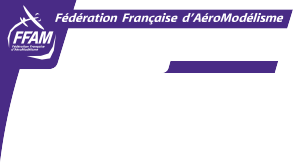 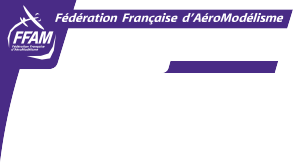 + Je certifie (cocher la case correspondant à votre situation)+ Formation Télépilote d’aéromodèle (cocher la case correspondant à votre situation)AUTORISATION PARENTALE** à joindre obligatoirement à la demande d’inscription pour les mineursJe soussignétuteur légal deNom de naissancePrénomPrénomSexeHFFNationalitéDate de naissanceDate de naissanceNuméro de licenceAdresseCode postalVilleVilleTéléphone (optionnel)E-mail (obligatoire)+ Détail des frais d’inscription+ Détail des frais d’inscriptionCotisation clubLicence FFAMLicence FFAMLicence FFAMLicence FFAMTotal+ Détail des frais d’inscription+ Détail des frais d’inscriptionCotisation clubLoisirLoisirCompétitionCompétitionTotalLicenceAdulte + de 18 ans€47 €57 €€LicenceJunior II + de 16 ans et moins de 18 ans€25 €25 €€LicenceJunior I + de 14 ans et moins de 16 ans€15 €15 €€LicenceCadet moins de 14 ans€8 €8 €€LicenceNon pratiquant€13 €€PasseportScolaire€0 €€PasseportDécouverte validité 2 mois, renouvelable€10 €€PasseportCompétition validité 2 compétitions par an€15 €€PasseportRésident étranger occasionnel
validité 1 année civile, renouvelable€11 €€Nom et prénom du bénéficiaire de l’assurance en cas de décèsNom et prénom du bénéficiaire de l’assurance en cas de décèsDate de naissance du bénéficiaireavoir pris connaissance et m’engage à respecter les statuts et règlement intérieur du cluble club à saisir les informations me concernant sur ma fiche licenciéavoir pris connaissance et m’engage à respecter les règlements fédéraux*la FFAM à exploiter toutes les photos et vidéos prises dans le cadre des activités fédérales**avoir été informé(e) de mes obligations concernant la règlementation* en particulier sur la formation et l’enregistrement des modèlesla FFAM à m’adresser des offres commercialesla FFAM à m’envoyer la newsletter fédéraleavoir répondu non à l’ensemble des questions relatives au questionnaire de santéOUavoir répondu oui à l’une des questions relatives au questionnaire de santé et je suis dans l’obligation de fournir au club un certificat médical datant de moins de 6 mois mentionnant l’absence de contre-indication à la pratique de l’aéromodélisme.+ Numéro d’enregistrement UAS (pour les licenciés pratiquant en extérieur)Je déclare voler avec des modèles de moins de 800 gJe déclare voler avec des modèles de moins de 800 gJe déclare voler avec des modèles de moins de 800 gJe déclare voler avec des modèles de moins de 800 gJe déclare voler avec des modèles de moins de 800 gOUOUOUOUOUJe déclare voler avec des modèles de plus de 800Je déclare voler avec des modèles de plus de 800Je déclare voler avec des modèles de plus de 800Je déclare voler avec des modèles de plus de 800Je déclare voler avec des modèles de plus de 800J’ai obtenu ma formation via AlphaTango(copie de l’attestation à remettre à mon club)Date d’obtentionJ’ai obtenu ma formation via mon espace licencié et elle est valable pour la saison 2024J’ai obtenu ma formation via mon espace licencié et elle est valable pour la saison 2024J’ai obtenu ma formation via mon espace licencié et elle est valable pour la saison 2024Je n’ai pas suivi la formation ou elle ne sera plus valable pour la saison 2024. Je m’engage à la suivre dans l’année. L’attestation devra être déposée sur mon espace licencié si je la suis sur AlphaTangoJe n’ai pas suivi la formation ou elle ne sera plus valable pour la saison 2024. Je m’engage à la suivre dans l’année. L’attestation devra être déposée sur mon espace licencié si je la suis sur AlphaTangoJe n’ai pas suivi la formation ou elle ne sera plus valable pour la saison 2024. Je m’engage à la suivre dans l’année. L’attestation devra être déposée sur mon espace licencié si je la suis sur AlphaTangoFait leSignatureÀSignatureSignatureNomPrénomAdresseCode postalVilleTéléphone (optionnel)E-mail (optionnel)NomPrénomAdresse (si différente)Code postalVillel’autorise à pratiquer l’aéromodélisme au sein du clubFait leSignatureÀSignatureSignature